文化部新聞稿112/10/28「越野的靈光：莊普個展」盛大開展感受畫語與物語的競合文化部所屬國立臺灣美術館為實踐「重建臺灣藝術史」目標，多年持續規劃與研究資深藝術家系列個展與臺灣美術史主題展覽，並以典藏、教育推廣、出版等多面向的觸角，逐步建構臺灣美術史的知識面貌，本次「越野的靈光：莊普個展」將為臺灣美術史添註1980年代後的臺灣當代藝術的美學切面。今（28）日於國立臺灣美術館辦理開幕式，文化部政務次長李靜慧、國立臺灣美術館長陳貺怡、策展人石瑞仁，以及許多當代藝術創作者與藝術支持者盛情出席，恭賀本次藝術家莊普個展開展。文化部政務次長李靜慧表示，文化部作為藝文工作的主責機關，持續從人才培育、創作環境、策展、出版與國際交流等各面向不斷地努力，讓藝術家能夠安心創作。李靜慧指出，文化部長史哲上任後，提出「文化黑潮計畫」，其中視覺藝術將是6大面向其中之一，期盼讓藝術家安心創作，並且協助藝術策展、出版，以及辦理國際交流相關事務。文化部會與國美館、藝術銀行及各地方美術館共同合作、持續努力，共同將臺灣文化內容推展出去，建立臺灣的文化自信。國美館長陳貺怡表示，本展是莊普藝術生涯40年來最盛大的個展，除了展示空間最大，包含國美館8個展間與美術街；更是呈現了莊普完整的創作歷程，總共100餘作作品，不僅有回顧過去的作品，同時也完成了10餘件的新作，包含為國美館特別創作的現地製作，可以說這是他生涯中最精采的展覽。策展人石瑞仁說明，本次以「越野的靈光」及「畫語與物語的競合」作為本次莊普個展的綱要挈領，期待觀眾在了解藝術家的兩種創作心境，對純粹藝術的追求及對日常生活的點滴回應，逐一感受藝術家的「畫語」─平面作品視覺上的空間感、抽象詩意的表達，以及「物語」─透過藝術轉化現成物的生活功能，為材料開創自我表達的情境。藝術家莊普感謝文化部支持、國美館的邀請，以及今日所有來到現場參與的藝術夥伴與未能到場卻曾支持他一路至今的緣分，「籌備本展，我非常戰戰兢兢，我每天都是1萬5千步在趕進度，樓上樓下跑來跑去。這個展覽可說是我一生中最大的展覽，很興奮趁這個機會將1980年代至今的作品做一些梳理。」國美館表示，藝術家莊普崛起於臺灣1980年代，是個充滿活力與變動的時代，同時也是臺灣現代美術館出現的第一時期。莊普於2019年獲得國家文藝獎時謙虛地認為他生逢其時，除了時代的開放性外，當時的臺灣藝術家、美術館與替代空間等共同打造臺灣當代藝術的美學光景。本次展覽呈現莊普對多種材料的美學運用，包括水泥、木材與金屬，如深刻記錄時代事件的〈1997紀念碑〉、可與觀眾互動的〈召喚神話〉、多重幾何的簡約雕塑〈來去自如遨遊四方〉，以及莊普為人所認識的章格繪畫等作品，橫跨40年的創作歷程，可說相當完整呈現莊普美學的展覽。「越野的靈光：莊普個展」包括平面、裝置、攝影與錄像等多種類型作品，如宛若昆蟲型態的〈三竹節〉、藝術家經典的低限作品〈來去自如遨遊四方〉，以及可與觀眾互動的現地裝置〈召喚神話〉、藝術家因應美術館空間衍伸製作趣味新作〈即刻峇里島〉等，展覽即日起至113年2月18日止，於國美館美術街、展覽室103-107、203、205展出，一睹臺灣當代藝術關鍵人物的風采，不容錯過。「越野的靈光：莊普個展」地點：國立臺灣美術館美術街、103-107、203-205展覽室（臺中市西區五權西路一段2號）時間：即日起至113年02月18日，週二至週五09:00-17:00、週六及週日09:00-18:00（每週一休館）新聞資料連結：https://drive.google.com/drive/folders/1KZO-9k5P_1W5Er0IZJw3GgxlubekQrnr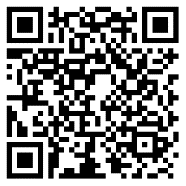 新聞聯絡人：文化部媒體公關組 王樹彬 02-8512-6074國立臺灣美術館 嚴碧梅 04-2372-3552#123業務承辦人：國立臺灣美術館 黃詠純 04-2372-3552#303國立臺灣美術館 何宗游 04-2372-3552#308